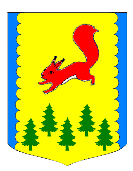 КРАСНОЯРСКИЙ КРАЙПИРОВСКИЙ РАЙОНПИРОВСКИЙ РАЙОННЫЙ СОВЕТ ДЕПУТАТОВРЕШЕНИЕВ соответствии со ст.13 Федерального закона от 06.10.2003 № 131-ФЗ «Об общих принципах организации местного самоуправления в Российской Федерации», решением Пировского районного Совета депутатов 
от 27.06.2019 № 43-257р «О выдвижении инициативы объединения всех поселений, входящих в состав Пировского района Красноярского края», рассмотрев результаты публичных слушаний по вопросу «Согласны ли вы на объединение всех поселений, входящих в состав Пировского района Красноярского края, с целью создания муниципального образования Пировский муниципальный округ Красноярского края», на основании решений представительных органов муниципальных образований, входящих в состав Пировского района Красноярского края, выражающих согласие на объединение, руководствуясь Уставом Пировского района Красноярского края, Пировский районный Совет депутатов РЕШИЛ:1. Выразить согласие на объединение всех поселений, входящих в состав Пировского района Красноярского края в одно муниципальное образование, имеющее статус муниципального округа – Пировский муниципальный округ Красноярского края,  с административным центром – село Пировское.2. Внести в порядке законодательной инициативы в Законодательное Собрание Красноярского края проект закона Красноярского края 
«Об объединении всех поселений, входящих в состав Пировского района Красноярского края, и наделении вновь образованного муниципального образования статусом муниципального округа».3. Предоставить Главе Пировского района при рассмотрении законодательной инициативы право официально представлять Пировский районный Совет депутатов Красноярского края в Законодательном Собрании Красноярского края. 4. Решение вступает в силу с момента принятия и подлежит официальному опубликованию в районной газете «Заря».Председатель Пировского                                         Глава Пировского районарайонного Совета депутатов____________ Г.И. Костыгина                                ____________ А.И. Евсеев15.08.2019с.Пировское№46-264рОб объединении всех поселений, входящих в состав Пировского района Красноярского края 